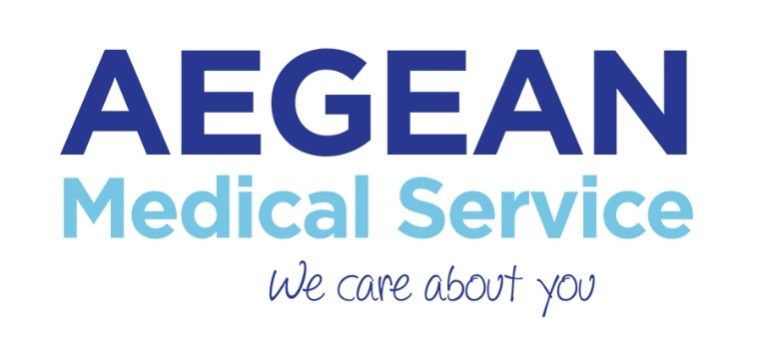 ΗιατρικήεταιρείαAEGEANMEDICALSERVICEενδιαφέρεται να προσλάβει ιατρούς με ειδικότητα«Ορθοπεδικού, Γενικού Χειρουργού,ΩΡΛ, Παιδιάτρου, Παθολόγου,Γενικού Ιατρού, Καρδιολόγου» ή άνευ ειδικότητας,για εργασία στα ιατρεία της εταιρείας σε Χαλκιδική, Θάσο, Σταυρό Θεσσαλονίκης και Εύβοια,κατά την καλοκαιρινή περίοδο(Μάιος – Οκτώβριος) 2020.Προσφέρεται διαμονή και ανταγωνιστικό πακέτο αποδοχών.Παρακαλούμε για την αποστολή βιογραφικών στο aegeanmedicalserv@gmail.comΤηλέφωνο επικοινωνίας: 698 111 0786